БУР ПОЧВЕННЫЙ АМ-26мПаспортМ711.00ПС1 Основные сведения об изделиии технические данные1.1 Бур почвенный АМ-26м М711.00 (далее – бур АМ-26м) предназначен для взятия образцов талой и мерзлой почвы с нарушенной структурой для дальнейшего определения влажности и агрометеорологических свойств почвы. Бур АМ-26м имеет следующие исполнения:- бур почвенный АМ-26м;- бур почвенный АМ-26м с удлинителем.Таблица №1. 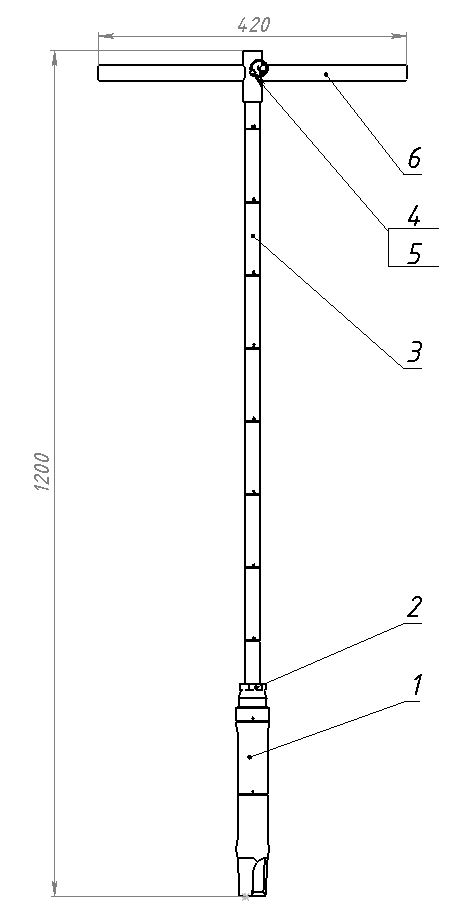 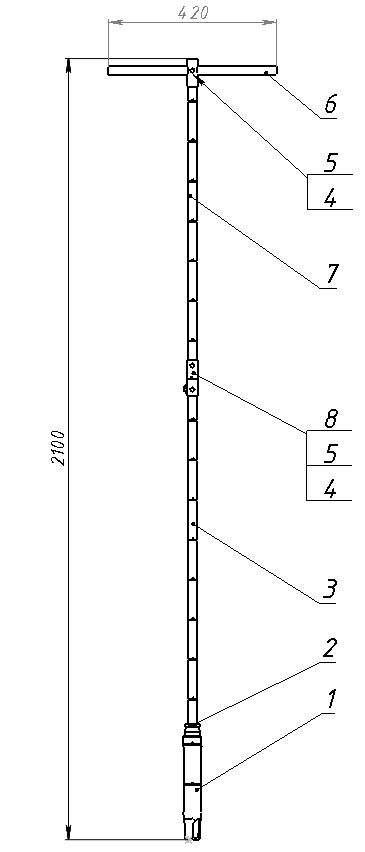 1 – заборная часть; 2 – гайка; 3 – штанга; 4 – шплинт; 5 – болт; 6 – рукоятка.7 – удлинитель; 8 – втулка.Рисунок 1 – Бур почвенный АМ-26м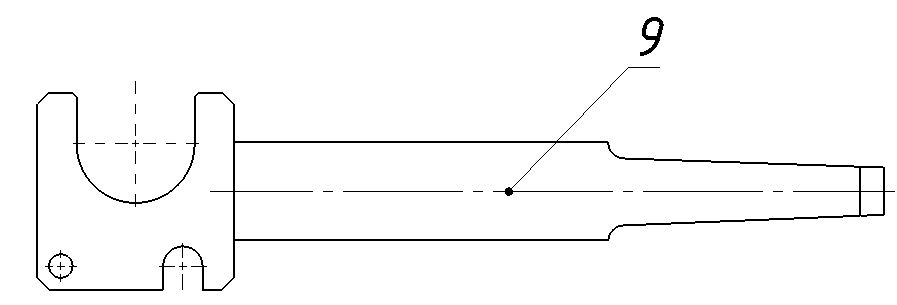 9 – ключ.Рисунок 2– Ключ2 Работа с изделиемБур почвенный АМ-26м:- навернуть на штангу поз. 3 гайку поз. 2 и заборную часть поз. 1;- гайку затянуть ключом поз. 9 так, чтобы заборная часть не смогла самопроизвольно открутиться при заборе проб;- на верхнюю часть надеть рукоятку поз. 6 и закрепить ее шплинтом поз.4 и болтом поз. 5.Бур почвенный АМ-26м с удлинителем:- навернуть на штангу поз. 3 гайку поз. 2 и заборную часть поз. 1;- гайку затянуть ключом поз. 9 так, чтобы заборная часть не смогла самопроизвольно открутиться при заборе проб;- на свободный конец штанги надеть втулку поз.8 и закрепить ее шплинтом поз.4 и болтом поз. 5;- вставить в свободный конец втулки удлинитель поз. 7 и закрепить его шплинтом поз.4 и болтом поз. 5;- на верхнюю часть удлинителя надеть рукоятку поз. 6 и закрепитьее шплинтом поз.4 и болтом поз. 5.Опустить вертикально бур АМ-26м на почву и, надавливая на ручку, начать вращать по часовой стрелке до заглубления на полную длину заборной частиВытащить заборную часть из почвы и с помощью заостренного конца ключа 9 вытолкать пробу на подложку.Операцию повторить необходимое число раз.После окончания взятия проб заборную часть промыть, протереть, высушить и уложить бурАМ-26м на стеллаж или ящик для хранения.3 Ресурсы, сроки службы и хранения, гарантии изготовителя Изготовитель гарантирует работоспособность бура АМ-26м в течение 18 месяцев со дня ввода в эксплуатацию, но не позднее 2-х лет со дня отгрузки потребителю.4 Свидетельство о приемкеБур почвенный АМ-26м М711.00   № ______________Изделие (партия изделий) изготовлено (а) в соответствии с действующей технической документацией и признано (а) годным (ой) для эксплуатации.Начальник ОТКМП   _______________        _________________         _______________________должность                  личная подпись                  расшифровка подписи__________________год, месяц, число№Наименование характеристикиТехническая характеристика1Назначениевзятие образцов талой и мерзлой почвы с нарушенной структурой2Глубина взятия проб, не более, мм:2для бура АМ-26м10002для бура АМ-26м с удлинителем 18003Диаметр выбуриваемой скважины, мм38